Warszawa, 22 grudnia 2022 r.Kolejarze dla bezpieczeństwa na przejazdach podczas świątecznych podróżyO zasadach bezpieczeństwa na przejazdach kolejowo-drogowych przypominali Ambasadorzy Bezpieczeństwa. Materiały edukacyjne, ulotki i rozmowy wskazywały kierowcom i pieszym jak przekraczać tory. Działania PKP Polskich Linii Kolejowych S.A. w ramach kampanii społecznej „Bezpieczny Przejazd” miały zapewnić  bezpieczeństwo w podróżach na Święta Bożego Narodzenia.Setki ulotek, materiały edukacyjne, ogólnopolskie akcje na przejazdach - tak przed świętami kolejarze z PKP Polskich Linii Kolejowych S.A. apelowali do kierowców  o właściwe zachowanie podczas przekraczania torów. Rozwaga i przestrzeganie przepisów a nie brawura i pośpiech gwarantują bezpieczeństwo. Ignorowanie czerwonych świateł, znaku „stop”, zamykających się rogatek i omijanie półrogatek, to błędy kierowców, które  w 99% przypadkach są przyczyną tragedii. Akcje były między innymi w Szczecinie, Suchedniowie, Sosnowcu, Zduńskiej Woli i Nakle nad Notecią. - Dzięki inwestycjom prowadzonym przez PKP Polskie Linie Kolejowe S.A. z wykorzystaniem środków unijnych zwiększa się bezpieczeństwo. Zarządca infrastruktury modernizuje i buduje bezkolizyjne skrzyżowania, coraz więcej przejazdów wyposażanych jest w nowe urządzenia i monitoring. Ważnym elementem poprawiającym bezpieczeństwo są żółte naklejki obecne na wszystkich przejazdach - powiedział Andrzej Bittel, Sekretarz stanu, pełnomocnik rządu ds. przeciwdziałania wykluczeniu komunikacyjnemu w Ministerstwie Infrastruktury.- Budowa bezkolizyjnych skrzyżowań, szkolenia pracowników, nowe urządzenia oraz akcje w ramach kampanii społecznej Bezpieczny Przejazd zwiększają bezpieczeństwo na przejazdach kolejowo drogowych. Od ponad czterech lat kierowcom służą żółte naklejki umieszczone przez PKP Polskie Linie Kolejowe S.A. na przejazdach. Dodatkowe informacje pozwalają na działania, które zapobiegają wypadkom - powiedział Mirosław Skubiszyński, Wiceprezes Zarządu - dyrektor ds. eksploatacji PKP Polskie Linie Kolejowe S.A.W bieżącym roku było 169 wypadków i kolizji na przejazdach kolejowo-drogowych. To o 17 mniej niż w poprzednim roku. Aby zwieszać bezpieczeństwo na kolei budowane są bezkolizyjne skrzyżowania, montowane sygnalizatory oraz rogatki, posterunki dróżników wyposażane są w dodatkowe urządzenia, szkoleni są pracownicy odpowiedzialni za bezpieczeństwo ruchu kolejowego. Żółte naklejki PLK na każdym przejeździeNaklejki znajdują się na napędach rogatek lub na krzyżach świętego Andrzeja od strony torów. Są na nich trzy ważne numery: indywidualny numer identyfikacyjny przejazdu (numer skrzyżowania), który precyzyjnie określa położenie przejazdu, numer alarmowy 112, który należy wybrać, gdy zagrożone jest życie i zdrowie oraz numer do służb technicznych PLK, na który można zgłaszać nieprawidłowości i awarie na przejazdach, które nie zagrażają bezpośrednio życiu.Z numeru 112 należy skorzystać, gdy zagrożone jest życie, gdy może dojść do wypadku – np. gdy samochód został unieruchomiony między rogatkami, w przypadku zdarzenia na przejeździe lub dostrzeżenia przeszkody na torach. Kontakt z numerem alarmowym 112 i reakcja kolejarzy pozwalają uniknąć tragedii.Liczby kampanii społecznej „Bezpieczny Przejazd” w 2022 r.: działania edukacyjne:1600 prelekcji edukacyjnych i 62 tys. wyedukowanych dzieci 1100 akcji informacyjnych na przejazdach 400 tys. przekazanych materiałów edukacyjnych warsztaty dla bezpieczeństwa – blisko 70 warsztatów od 2016 r.dla instruktorów ośrodków szkolenia kierowców oraz egzaminatorów WORDPaństwowej Straży PożarnejPolicjikierowców karetek pogotowia ratunkowegokampania w mediach – spot informacyjny kampanii: 3 mln osób obejrzało w kinach15 mln wyświetleń w Internecie i mediach społecznościowych#ŻółtaNaklejkaPLK – oznakowanie ponad 14 tysięcy przejazdów w 2018 r.,ponad 25 tys. zgłoszeń od 2018 r na nr 112 7,5 tys. zgłoszeń w 2022 r. 700 przypadków – wstrzymano ruch pociągów na linii i wezwano pomoc 186 przypadków 20221700 przypadków – ograniczono prędkość jazdy pociągów490 przypadków 2022Więcej informacji na temat kampanii społecznej „Bezpieczny Przejazd” oraz realizowanych w jej ramach działań można znaleźć na stronie www.bezpieczny-przejazd.pl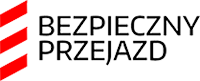 Kontakt dla mediów:Karol Jakubowskizespół prasowyPKP Polskie Linie Kolejowe S.A.rzecznik@plk-sa.plT: +48 668 679 414